О внесении изменений в постановление администрации г. Канска от 07.02.2020 № 95В целях приведения правовых актов администрации города в соответствие с Градостроительным Кодексом Российской Федерации, руководствуясь ст.ст.  30, 35 Устава города Канска,  ПОСТАНОВЛЯЮ:1. Внести в Постановление администрации г.Канска от 07.02. 2020 № 95 «Об утверждении административного регламента по предоставлению муниципальной услуги по выдаче сведений из государственной информационной системы обеспечения градостроительной деятельности» (далее – Постановление) следующие изменения:1.1. в пункте 4 Постановления, в пунктах 1, 3 приложения к Постановлению слова «архитектуры и» - исключить;1.2. в пункте 10 приложения к Постановлению слова «14 дней» заменить словами «в течение 10 рабочих дней со дня осуществления оплаты физическим или юридическим лицом. В течение 5 рабочих дней со дня регистрации запроса по межведомственным запросам органов и организаций, указанных в пункте 5  Правил предоставления сведений, документов, материалов, содержащихся в государственных информационных системах обеспечения градостроительной деятельности, утвержденных постановлением Правительства Российской Федерации от 13.03.2020 № 279 (далее – Правила)»;1.3. абзацы 12, 15, 16 пункта 11 приложения к Постановлению – исключить;1.4. дополнить пункт 11 приложения к Постановлению абзацем следующего содержания:«Постановление Правительства Российской Федерации от 13.03.2020 № 279 «Об информационном обеспечении градостроительной деятельности».»;1.5. пункт 15 приложения к Постановлению дополнить подпунктом 5 следующего содержания:«5) предоставления на бумажном носителе документов и информации, электронные образы которых ранее были заверены в соответствии с пунктом 7.2 части 1 статьи 16 Федерального закона 210-ФЗ, за исключением случаев, если нанесение отметок на такие документы либо их изъятие является необходимым условием предоставления государственной или муниципальной услуги, и иных случаев, установленных федеральными законами.»;1.6. абзац 4 пункта 17 приложения к Постановлению заменить подпунктами а - д следующего содержания:«а) запрос, межведомственный запрос не содержит информации, указанной в пункте 8 Правил;б) запрос не отвечает требованиям пунктов 10 и 11  Правил;в) запрос осуществляется в отношении сведений, документов, материалов, которые в соответствии с законодательством Российской Федерации содержат информацию, доступ к которой ограничен и пользователь не имеет права доступа к ней;г) по истечении 7 рабочих дней со дня направления пользователю уведомления об оплате предоставления сведений, документов, материалов информация об осуществлении пользователем оплаты предоставления сведений, документов, материалов у органа местного самоуправления отсутствует или оплата предоставления сведений, документов, материалов осуществлена не в полном объеме;д) запрашиваемые сведения, документы, материалы отсутствуют в информационной системе на дату рассмотрения запроса, межведомственного запроса.»;1.7. пункт 18 приложения к Постановлению изложить в новой редакции:«Выдача сведений из ГИСОГД осуществляется:а) по запросам физических и юридических лиц за плату, за исключением случаев, если федеральными законами установлено, что указанные в запросе сведения, документы, материалы предоставляются без взимания платы;б) по межведомственным запросам органов и организаций, указанных в пункте 5  Правил, без взимания платы.»;1.8. пункт 41 приложения к Постановлению - исключить.2. Ведущему специалисту отдела культуры администрации г. Канска (Нестерова Н.А.) опубликовать настоящее постановление в периодическом печатном издании «Канский вестник» и разместить на официальном сайте муниципального образования город Канск в сети Интернет.3.Контроль за выполнением настоящего постановления возложить на Управление градостроительства администрации города Канска.4. Постановление вступает в силу со дня официального опубликования. Исполняющий обязанности 	             Е.Н. Лифанскаяглавы города Канска                                                                               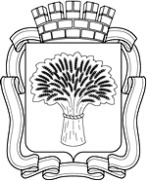 Российская ФедерацияАдминистрация города Канска
Красноярского краяПОСТАНОВЛЕНИЕРоссийская ФедерацияАдминистрация города Канска
Красноярского краяПОСТАНОВЛЕНИЕРоссийская ФедерацияАдминистрация города Канска
Красноярского краяПОСТАНОВЛЕНИЕРоссийская ФедерацияАдминистрация города Канска
Красноярского краяПОСТАНОВЛЕНИЕ25.06.2021 г.№559 